بسمه تعالی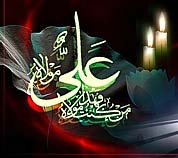 اعمال شب‌های قدرشب نوزدهم:اولین شب از شب‌های قدر است و شب قدر همان شبی است که در تمام سال شبی به خوبی و فضیلت آن نمی‌رسد و عمل در آن بهتر است از عمل در هزار ماه و در آن شب تقدیر امور سال رقم می‌خورد و ملائکه و روح که اعظم ملائکه است در آن شب به اذن پروردگار به زمین نازل می‌شوند و به خدمت امام زمان علیه‌السلام مشرف می‌شوند و آنچه برای هر کس مقدر شده است بر امام علیه السلام عرض می‌کنند.اعمال شب قدر بر دو نوع است: یکی آن که در هر سه شب انجام می‌شود و دیگر آن که مخصوص هر شبی است.اعمالی که در هر سه شب مشترک است:1- غسل. (مقارن غروب آفتاب، که بهتر است نماز عشاء را با غسل خواند.)2- دو رکعت نماز وارد شده است که در هر رکعت بعد از حمد، هفت مرتبه توحید بخواند و بعد از فراغ هفتاد مرتبه اَستَغفُرِاللهَ وَ اَتوبُ اِلَیهِ و در روایتی است که از جای خود برنخیزد تا حق تعالی او و پدر و مادرش را بیامرزد.3- قرآن مجید را بگشاید و بگذارد در مقابل خود و بگوید: اَللّهُمَّ اِنّی اَسئَلُِکَ بِکِتابِکَ المُنزَلِ وَ ما فیهِ اسمُکَ الاَکبَرُ و اَسماۆُکَ الحُسنی وَ ما یُخافُ وَ یُرجی اَن تَجعَلَنی مِن عُتَقائِکَ مِنَ النّار. پس هر حاجت که دارد بخواهد.4- مصحف شریف را بگیرد و بر سر بگذارد و بگوید:اَللّهمَّ بِحَقِّ هذاالقُرآنِ وَ بِحَقِّ مَن اَرسَلتَه بِه وَ بِحَقِ کُلِّ مومنٍ مَدَحتَه ُ فیهِ وَ بِحَقِّکَ عَلَیهِم فلا اَحَدَ اَعرَفُبِ بِحَقِّکَ مِنکَ.ده مرتبه بگوید: بِکَ یا اللهده مرتبه: بِمُحَمَّدٍ  ده مرتبه: بِعلیٍّ   ده مرتبه: بِفاطِمَةَ   ده مرتبه: بِالحَسَنِ   ده مرتبه: بِالحُسَین ِ  ده مرتبه: بِعلیّ بنِ الحُسینده مرتبه: بِمُحَمَّدِ بنِ عَلِیٍّ   ده مرتبه: بِجَعفَر بنِ مُحَمَّدٍ   ده مرتبه: بِموُسی بنِ جَعفَر ٍ  ده مرتبه: بِعلیِّ بنِ مُوسی  ده مرتبه: بِمُحَمَّدِ بنِ عَلِیٍّ  ده مرتبه: بِعَلِیِّ بنِ مُحَمَّدٍ  ده مرتبه: بِالحَسَنِ بنِ عَلِیٍّ  ده مرتبه: بِالحُجَّةِ.پس از این عمل هر حاجتی كه داری طلب کن.5- زیارت امام حسین علیه السلام است؛ که در روایت آمده است که چون شب قدر می‌شود منادی از آسمان هفتم ندا می‌کند که حق تعالی آمرزید هر کسی را که به زیارت قبر امام حسین علیه السلام آمده است.6- احیا داشتن این شب‌ها. در روایت آمده هر کس احیا کند شب قدر را گناهان او آمرزیده شود هر چند به عدد ستارگان آسمان و سنگینی کوه‌ها و وزن دریاها باشد.7- صد رکعت نماز بخواند که فضیلت بسیار دارد، و افضل آنست که در هر رکعت بعد از حمد ده مرتبه توحید بخواند.8- این دعا خوانده شود: اَللّهُمَّ اِنّی اَمسَیتُ لَکَ عَبدًا داخِرًا لا اَملِکُ لِنَفسی وَ اَعتَرِفُ...اعمال مخصوص هر شب قدرشب نوزدهم:1- صد مرتبه "اَستَغفُرِاللهَ رَبی وَ اَتوبُ اِلَیه".2- صد مرتبه " اَللّهُمَّ العَن قَتَلَةَ اَمیرَالمومنینَ".3- دعای "یا ذَالَّذی کانَ..." خوانده شود .4- دعای " اَللّهَمَّ اجعَل فیما تَقضی وَ..." خوانده شود.شب بیست و یکم:فضیلتش زیادتر از شب نوزدهم است، و باید اعمال آن شب را از غسل و احیاء و زیارت و نماز، هفت قل هو الله و قرآن بر سر گرفتن و صد رکعت نماز و دعای جوشن کبیر و غیره در این شب به عمل آورد، در روایات تاکید شده در غسل و احیاء و جدّ و جهد در عبادت در این شب و شب بیست و سوم.امام صادق علیه‏ السلام فرمود:« تقدیر امور و سرنوشت‌ها در شب قدر، یعنی شب نوزدهم، تحكیم آن در شب بیست و یكم، و امضا ‏آن در شب بیست و سوم صورت می‏گیرد.» (وسائل الشیعه، حرّ عاملی، دار الاحیاء التراث، ج 7، ص259)شب بیست و سوم شب شریفی است ،طبق روایت امام صادق علیه السلام در این شب تقدیرات ما امضا می شود،پس بکوشیم با عبادت و خاکساری به درگاه خداوند متعال ، بهترین تقدیرات را از او خواسته و تمنّا کنیم آنچه از خیر هست برای ما امضا شود و شرور با نگاه رحمت خداوند مهربان از زندگی ما دفع شوند.دعاى شب بیست و سوّمیا رَبَّ لَیْلَةِ الْقَدْرِ وَجاعِلَها خَیْراً مِنْ اَلْفِ شَهْرٍ وَرَبَّ اللَّیْلِ وَالنَّهارِ وَالْجِبالِ وَالْبِحارِ وَالظُّلَمِ والاْنْوارِ وَالاْرْضِ وَالسَّماَّءِ یا بارِئُ یا مُصَوِّرُ یا حَنّانُ یا مَنّانُ یا اَللّهُ یا رَحْمنُ یا اَللّهُ یا قَیُّومُ یا اَللّهُ یا بَدیعُ یا اَللّهُ یا اَللّهُ یااَللّهُ لَكَ الاْسْماَّءُ الْحُسْنى وَالاْمْثالُ الْعُلْیا وَالْكِبْرِیاَّءُ وَالاْ لاَّءُ اَسْئَلُكَ اَنْ تُصَلِّىَ عَلى مُحَمَّدٍ وَ الِ مُحَمَّدٍ وَاَنْ تَجْعَلَ اسْمى فى هذِهِ اللَّیْلَةِ فِى السُّعَداَّءِ وَرُوحى مَعَ الشُّهَداَّءِ وَاِحْسانى فى عِلِّیّینَ وَاِسائَتى مَغْفُورَةً وَاَنْ تَهَبَ لى یَقیناً تُباشِرُ بِهِ قَلْبى وَایماناً یُذهِبُ الشَّكَّ عَنّى وَتُرْضِیَنى بِما قَسَمْتَ لى وَ اتِنا فِى الدُّنْیا حَسَنَةً وَفِى الاْخِرَةِ حَسَنَةً وَقِنا عَذابَ النّارِ الْحَریقِ وَارْزُقْنى فیها ذِكْرَكَ وَشُكْرَكَ وَالرَّغْبَةَ اِلَیْكَ وَالاِْنابَةَ والتَّوبَةَ والتَّوْفیقَ لِما وَفَّقْتَ لَهُ مُحَمَّداً وَ الَ مُحَمَّدٍ عَلَیْهِمُ السَّلامُو روایت كرده محمّد بن عیسى به سند خود از صالحین : كه فرمودند مكرّر مى كنى در شب بیست و سیّم از ماه رمضان این دعا را در حال سجود و قیام و قعود و بر هر حالى كه هستى در تمام ماه و هر چه ممكنت شود و هر زمانى كه حاضر شود تو را یعنى یادت آید این دعا در روزگار حیاتت مى گوئى بعد از ستایش كردن حقّ تعالى به بزرگوارى و فرستادن صلوات بر پیغمبر صلى الله علیه و آله : اَللّهُمَّ كُنْ لِوَلِیِّكَ الْحُجَّةِ بْنِ الْحَسَنِ صَلَواتُكَ عَلَیْهِ وَعَلى اباَّئِهِ فى هذِهِ السَّاعَةِ وَفى كُلِّ ساعَةٍ وَلِیّاً وَحافِظاً وَقاَّئِداً وَناصِراً وَدَلیلاوَعَیْناً حَتّى تُسْكِنَهُ اَرْضَكَ طَوْعاً وَتُمَتِّعَهُ فیها طَویلاً       و مى خوانى نیز : یا مُدَبِّرَ الاُْمُورِ یا باعِثَ مَنْ فِى الْقُبُورِ یا مُجْرِىَ الْبُحُورِ یا مُلَیِّنَ الْحَدیدِ لِداوُدَ صَلِّ عَلى مُحَمَّدٍ وَ الِ مُحَمدٍ وَافْعَلْ بى كَذا وَكَذا و به جاى این كلمه حاجات خود را بخواهداللَّیْلَةَ اللَّیْلَةَو بلند كن دستهاى خود را به سوى آسمان یعنى در وقت گفتن یا مُدَبِّرَ الاُْمُورِ تا آخر و بگو این دعا را در حال ركوع و سجود و ایستاده و نشسته و مكرّر كن آنرا و بگو آنرا نیز در شب آخر ماه رَمَضان .